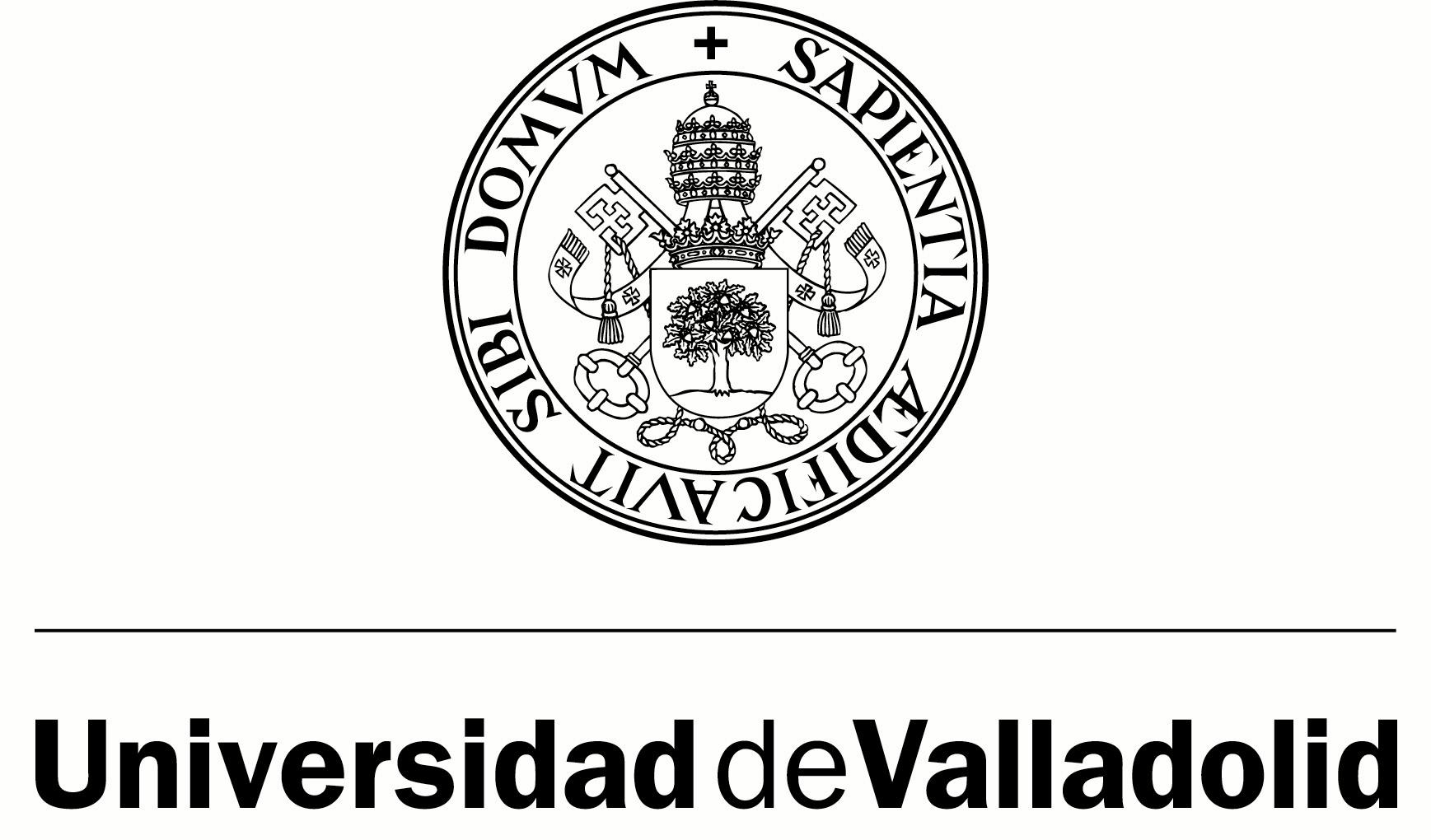 AYUDAS PARA  PERSONAL INVESTIGADOR DE  VALLADOLIDMEMORIA ANUAL DE SEGUIMIENTOREMISIÓNDe conformidad con la Resolución Rectoral de 6 de febrero de 2013, se presenta la memoria anual de seguimiento de la Ayuda UVa para la formación de personal investigador (con la colaboración del Banco Santander), con la documentación requerida.1. DATOS DEL BENEFICIARIO2. DOCUMENTACIÓN QUE SE ADJUNTAQuedo informado que a los efectos de la práctica de la NOTIFICACIÓN (art. 59.2 de la Ley 30/92, modificada por la Ley 4/99), todos los procedimientos relativos a la presente solicitud se dirigirán a la dirección postal y electrónica que figura en el apartado 1 y que de conformidad con la Ley Orgánica 15/1999, de 13 de diciembre, de Protección de Datos de Carácter Personal, los datos solicitados en este impreso son necesarios para la tramitación de la solicitud y podrá ser objeto de tratamiento automatizado. 			En (lugar y fecha)Firma Apellidos y Nombre del beneficiario:Apellidos y Nombre del beneficiario: NIF / NIE NIF / NIEDirección postal particular  (indique la  calle, el número y letra, la ciudad, la provincia y el código postal)Dirección postal particular  (indique la  calle, el número y letra, la ciudad, la provincia y el código postal)Correo electrónico: Teléfono: Informe de seguimiento Informe del director de la tesis doctoral Acreditación de la  formalización de la matrícula en la tutela de tesis en el curso 2012-2013